В последние годы резко увеличилось количество детей с задержкой речевого развития и с различными речевыми нарушениями. Родители двухлетнего малыша видят, что сверстники произносят предложения, а их говорит только "мама", "папа". Родители четырехлетнего малыша видят, что сверстники свободно общаются, а у их ребенка "каша во рту". Почему это происходит именно с моим ребенком? Что делать? К какому специалисту идти? Насколько это серьезно? Подобные вопросы начинают терзать мам, пап, бабушек и дедушек. Почему?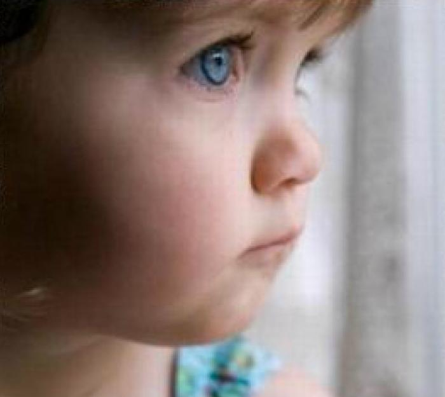 Задержка речевого развития и различные нарушения речи могут быть вследствие недоразвития или поражения мозга, а так же центральной нервной системы во внутриутробном периоде, в момент родов или после рождения. Факторами, приводящими к дальнейшим проблемам в развитии, являются: угроза выкидыша во время беременности; длительный токсикоз; перенесенные беременной простудные и инфекционные заболевания; прием лекарств, противопоказанных во время беременности; наличие у беременной хронических заболеваний; наличие вредных привычек (табак, алкоголь, наркотики); гипоксия плода; стремительные или наоборот затяжные роды; недоношенность плода или наоборот; несовместимость крови матери и плода; асфиксия; травма во время родов; внутричерепное давление; внутричерепные кровоизлияния; ряд инфекционных заболеваний, перенесенных ребенком до двух лет; черепно-мозговые травмы и др. Вы можете сказать: "Да у меня половина из перечисленного списка имело место быть, и ничего ребенок нормальный!" В таком случае Вам либо очень повезло, либо Вы не видите проблем, либо не хотите их видеть, либо увидите их позже.В возникновении речевых нарушений большую роль играет и социальный фактор: правильное речевое окружение ребенка и наличие благоприятной психологической обстановки. В развитии речевой функции ребенка выделяют три критических периода. В эти периоды родителям необходимо быть особенно внимательными к своим детям.Первый период (1 – 2 года), когда формируются предпосылки речи и начинается речевое развитие, складываются основы коммуникативного поведения и движущей ее силой становится потребность в общении. В этом возрасте происходит наиболее интенсивное развитие корковых речевых зон, критическим периодом которого считается возраст ребенка 14 – 18 месяцев. Любые, даже как будто незначительные факторы, действующие в этом периоде, могут отразиться на развитии речи ребенка.Второй период (3 года), когда интенсивно развивается связная речь, происходит переход от ситуационной речи к контекстной, что требует большой согласованности в работе центральной нервной системы (речедвигательного механизма, внимания, памяти, произвольности и т.д.). Возникающая некоторая рассогласованность в работе центральной нервной системы, в нейроэндокринной и сосудистой регуляции приводит к изменению поведения, наблюдается упрямство, негативизм и т.д. Все это определяет большую ранимость речевой системы. Могут возникать заикание, мутизм, отставание речевого развития. Ребенок отказывается от речевого общения, появляется реакция протеста на завышенные к нему требования взрослых.Третий период (6 – 7 лет) – начало развития письменной речи. Возрастает нагрузка на центральную нервную систему ребенка. При предъявлении завышенных требований могут происходить "срывы" нервной деятельности.Что делать?Если Вы заметили, что ребенок (2 – 3 лет) отстает в речевом развитии от своих сверстников, не спешите бежать к логопеду. Логопед не будет заниматься с малышом, которому нет четырех лет. Логопед исправляет нарушения звукопроизношения, ставит звуки. Существуют законы физиологии, по которым определенный звук в определенном возрасте должен появиться у ребенка, возраст, в котором ребенок должен научиться произносить тот или иной звук правильно. Исправлять и ставить звуки, логопед будет только тогда, когда по законам физиологии они уже должны были встать самостоятельно, но этого не произошло. До этого момента можно говорить о задержке речевого развития, о недоразвитии речи, но не о нарушении звукопроизношения.Если Ваш ребенок, и в частности его речевое развитие отличается от речевого развития сверстников не в лучшую сторону, прежде всего, нужно обратиться к хорошему невропатологу. Подробно расскажите, что Вас настораживает, что беспокоит, что пугает в развитии ребенка. Хороший доктор внимательно выслушает Вас, внимательно обследует ребенка и назначит адекватное лечение. После прохождения курса лечения следует повторно показаться врачу. Бояться лечения не нужно! Большинство речевых нарушений проявляются в структуре различных психических и нервно-психологических расстройств. Расстройства речи представляют собой синдром, в структуре которого выделяются сложные и неоднозначные связи между речевыми и неречевыми симптомами. Это определяет необходимость комплексного (медико-психолого-педагогического) воздействия, т.е. воздействия на весь синдром в целом. Иными словами речевые проблемы это следствие, а причины кроются либо в экзогенных (внешних) факторах, либо в эндогенных (внутренних) факторах. Позиция родителя, говорящего: "У нас все хорошо, только мы плохо говорим, но ничего, научится!", вызывает, по меньшей мере, недоумение. Конечно, он научиться говорить, но вопрос в том, когда и как? Если ребенку исполнилось четыре года, а его речь явно развита не на этот возраст, половину звуков он не произносит, слова не выговаривает, то опять в первую очередь идите к невропатологу, а уже потом к логопеду. Если Вы сначала обратились к логопеду, то хороший логопед, обследовав ребенка и предложив Вам заниматься, все равно отправит к невропатологу. Грамотный логопед прекрасно понимает этиологию (причину) всех речевых нарушений и всегда работает в паре с врачом. На занятии логопед будет (если это необходимо) делать ребенку массаж языка, работать с зондами и выполнять артикуляционные упражнения, это должно занимать 10 – максимум 15 минут. После этого Вас отправят домой до следующего раза. Как правило, так строится работа логопеда в поликлинике и детском саду, из-за недостатка времени и большого количества желающих попасть к логопеду. Если же Вы занимаетесь с логопедом частным образом, то хороший логопед продолжит занятие до 30 – 45 минут и будет развивать понимание речи; формировать пространственные представления и сенсомоторные навыки; развивать фонематический слух; уточнять и расширять словарный запас; работать над развитием памяти, внимания, мышления и т.п. Следует настраивать себя на то, что к логопеду Вы будете ходить как минимум год. Логопед будет давать Вам домашние задания, для закрепления пройденного материала. Это может быть артикуляционная гимнастика, заучивание стихов, подбор слов на заданный звук и т.п. Выполнять домашнее задание нужно обязательно, т.к. логопед занимается с Вашим ребенком всего два раза в неделю, а Вы общаетесь с ребенком семь дней в неделю. Поставленный логопедом изолированный звук нужно вводить в речь, закреплять его правильное произношение, постоянно исправляя ребенка: "Ты умеешь говорить правильно! Повтори еще раз это слово, но только правильно! и т.п."Если задержка речевого развития и речевые нарушения возникли вследствие легкого органического поражения центральной нервной системы, то вовремя проведенное правильное лечение и систематические занятия с логопедом непременно дадут положительные результаты. К тому моменту, когда Ваш малыш должен будет пойти в школу, Вы справитесь со всеми проблемами. Следует помнить только одно: время бежит очень быстро, не стоит откладывать проблему на последний год перед школой.Это следует знатьАграмматизм – нарушение понимания (импрессивная сторона речи) и употребления (экспрессивная сторона речи) грамматических средств языка.Аграфия и дисграфия – невозможность (аграфия) или частичное специфическое нарушение процесса письма (дисграфия). Алалия – отсутствие или недоразвитие речи вследствие органического поражения речевых зон коры головного мозга во внутриутробном или раннем периоде развития ребенка.Алексия и дислексия – невозможность (алексия) или частичное специфическое нарушение процесса чтения (дислексия).Дислалия – нарушение звукопроизношения при нормальном слухе и сохранной иннервации речевого аппарата. Синонимы: косноязычие, дефекты звукопроизношения, фонетические дефекты, недостатки произношения фонем.Дизартрия – нарушение произносительной стороны речи, обусловленное недостаточностью иннервации речевого аппарата. В легких случаях дизартрии, когда дефект проявляется преимущественно в артикуляционно-фонетических нарушениях, говорят о ее стертой форме. Заикание – нарушение темпоритмической организации речи, обусловленное судорожным состоянием мышц речевого аппарата.Мутизм – прекращение речевого общения с окружающими вследствие психической травмы.Недоразвитие речи – качественно низкий уровень сформированности той или иной речевой функции или речевой системы в целом.ОНР (общее недоразвитие речи) – различные сложные речевые расстройства, при которых у детей нарушено формирование всех компонентов речевой системы, относящихся к звуковой и смысловой стороне. ОНР может быть I, II, и III уровня. ОНР может быть осложнено дизартрией, ринолалией, алалией и т.п.Ринолалия – нарушение тембра голоса и звукопроизношения, обусловленное анатомо-физиологическими дефектами речевого аппарата.ФФН (фонетико-фонематическое недоразвитие) – нарушение процесса формирования произносительной системы родного языка у детей с различными речевыми расстройствами вследствие дефектов восприятия и произношения фонем.Фонематический анализ и синтез – умственные действия по анализу или синтезу звуковой структуры слова.Фонематическое восприятие – специальные умственные действия при дифференциации фонем и установлению звуковой структуры слова.Фонематический слух – тонкий систематизированный слух, обладающий способностью осуществлять операции различения и узнавания фонем, составляющих звуковую оболочку слова.